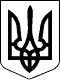 113 СЕСІЯ ЩАСЛИВЦЕВСЬКОЇ СІЛЬСЬКОЇ РАДИ7 СКЛИКАННЯРІШЕННЯ 31.03.2020 р.                                         № 2187 с. Щасливцеве Про розгляд заяви Розглянувши заяву громадянки України *** щодо наміру отримання у користування (оренду) земельної ділянки комунальної власності, керуючись ст. 12, 19, 58 Земельного кодексу України, статей 26, 42, 59 Закону України "Про місцеве самоврядування в Україні", сесія сільської радиВИРІШИЛА:1.Відмовити *** у задоволенні заяви у звʼязку з невідповідністю Генеральному плану забудови села Щасливцеве Генічеського району Херсонської області поєднаного з планами зонування території розвитком рекреаційної зони щодо намірів організації кемпінгу із земель водного фонду  с. Щасливцеве Генічеського р-ну Херсонської області. 2.Контроль за виконанням даного рішення покласти на Постійну комісію Щасливцевської сільської ради з питань регулювання земельних відносин та охорони навколишнього середовища.Сільський голова                                                              В.ПЛОХУШКО